§1524-C.  Requirements for licensure; conditional interpreter and conditional deaf interpreterNo more than one conditional license may be issued to a person who has completed the education requirements of this chapter.  A conditional license may be held no more than 4 years, except that a 5th year may be granted by the director upon demonstration of extreme hardship.  [PL 2019, c. 284, §12 (NEW).]To be eligible for licensure as a conditional interpreter or conditional deaf interpreter under this chapter, an applicant must be at least 18 years of age and must provide the following:  [PL 2019, c. 284, §12 (NEW).]1.  Proof of proficiency in American Sign Language.  Documented proof of a qualifying score on an American Sign Language proficiency interview as determined by the director by rule adopted under section 1522; and[PL 2021, c. 48, §3 (AMD).]2.  Proof of education and training in the interpreting process. [PL 2021, c. 48, §4 (RP).]3.  Proof of education and training in the interpreting process.  Documented proof of the following:A.  At least one of the following:(1)  An associate degree or higher in American Sign Language, American Sign Language interpreting or deaf studies from an accredited college or university; or(2)  For persons holding a limited license that is current on the effective date of this section, an alternative pathway approved by the Registry of Interpreters for the Deaf, Inc. or a comparable or successor organization recognized by the director; and  [PL 2021, c. 48, §5 (NEW).]B.  A passing score on a knowledge exam administered by the Registry of Interpreters for the Deaf, Inc. or a comparable or successor organization recognized by the director.  [PL 2021, c. 48, §5 (NEW).][PL 2021, c. 48, §5 (NEW).]SECTION HISTORYPL 2019, c. 284, §12 (NEW). PL 2021, c. 48, §§3-5 (AMD). The State of Maine claims a copyright in its codified statutes. If you intend to republish this material, we require that you include the following disclaimer in your publication:All copyrights and other rights to statutory text are reserved by the State of Maine. The text included in this publication reflects changes made through the First Regular and Frist Special Session of the 131st Maine Legislature and is current through November 1, 2023
                    . The text is subject to change without notice. It is a version that has not been officially certified by the Secretary of State. Refer to the Maine Revised Statutes Annotated and supplements for certified text.
                The Office of the Revisor of Statutes also requests that you send us one copy of any statutory publication you may produce. Our goal is not to restrict publishing activity, but to keep track of who is publishing what, to identify any needless duplication and to preserve the State's copyright rights.PLEASE NOTE: The Revisor's Office cannot perform research for or provide legal advice or interpretation of Maine law to the public. If you need legal assistance, please contact a qualified attorney.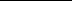 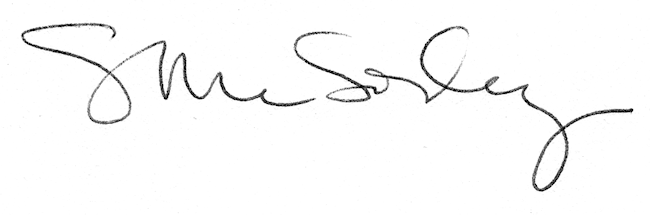 